MORAY COUNCIL (U14E ORDIQUISH ROAD, FOCHABERS (ADJACENT TO NO. 26) TEMPORARY ROAD CLOSURE) ORDER, 2022.The Moray Council in exercise of the powers conferred upon it by Section 14(1) of the Road Traffic Regulation Act 1984 (as amended) and of all other enabling powers hereby makes the following Order:This Order may be cited as “Moray Council (U14E Ordiquish Road, Fochabers (At junction with Castlehill) Temporary Road Closure) Order, 2022.The effect of this Order, which will come into operation from 22/08/2022 until 11/09/2022 will be to temporarily close the U14E Ordiquish Road at junction with Castlehill Road.The temporary restriction has been imposed to allow the installation of a new culvert and drainage improvements.A signed diversion route will be available via U14E >> B9103 Orton to Mulben Road >> B9015 Rothes to Mosstodloch Road >> A96 Elgin to Fochabers Road >> High Street >> East Street >> U14E..Given under the seal of Moray Council on 4 August 2022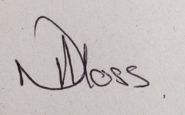 ______________________________Head of Environmental and Commercial Services